ПРЕДСЕДАТЕЛЬСОВЕТА ДЕПУТАТОВ ДОБРИНСКОГО МУНИЦИПАЛЬНОГО  РАЙОНА  Липецкой областиРАСПОРЯЖЕНИЕ17.11.2022г.                                    п.Добринка                                             №16-рО  созыве очередной двадцать третьей сессии Совета депутатов Добринского муниципального районаседьмого созыва   Созвать очередную двадцать третью сессию Совета депутатов Добринского муниципального района седьмого созыва 29 ноября 2022 года в 10.00 часов в Большом зале администрации Добринского муниципального района с повесткой дня: 1.О внесении изменений в районный бюджет на 2022 год и на плановый период 2023 и 2024 годов.  2.О внесении изменений в Положение о пенсионном обеспечении выборного должностного лица, должностных лиц  Контрольно-счетной комиссии и муниципальных служащих Добринского муниципального района Липецкой области.3. О внесении изменений в решение Совета депутатов Добринского муниципального района от 03.12.2021 №94-рс «О передаче осуществления отдельных полномочий органов местного самоуправления Добринского муниципального района органам местного самоуправления поселений  в части содержания автомобильных дорог общего пользования местного значения в границах поселения.4.О внесении изменений в Положение  «Об оплате труда работников районных муниципальных учреждений».5.О назначении   публичных слушаний «О проекте районного бюджета на 2023 год и на плановый период 2024 и 2025 годов». 	6.Разное.Пригласить	 на сессию главу Добринского муниципального района, депутатов областного Совета депутатов от района, заместителей главы администрации района, начальников комитетов, отделов администрации района, руководителей правоохранительных органов, председателя Контрольно-счетной комиссии, председателя Молодёжного парламента, председателя Общественной палаты, председателей Советов депутатов и глав сельских поселений района, руководителей организаций и сельхозпредприятий, представителей средств массовой информации.Председатель Совета депутатовДобринского муниципального района                                         М.Б.Денисов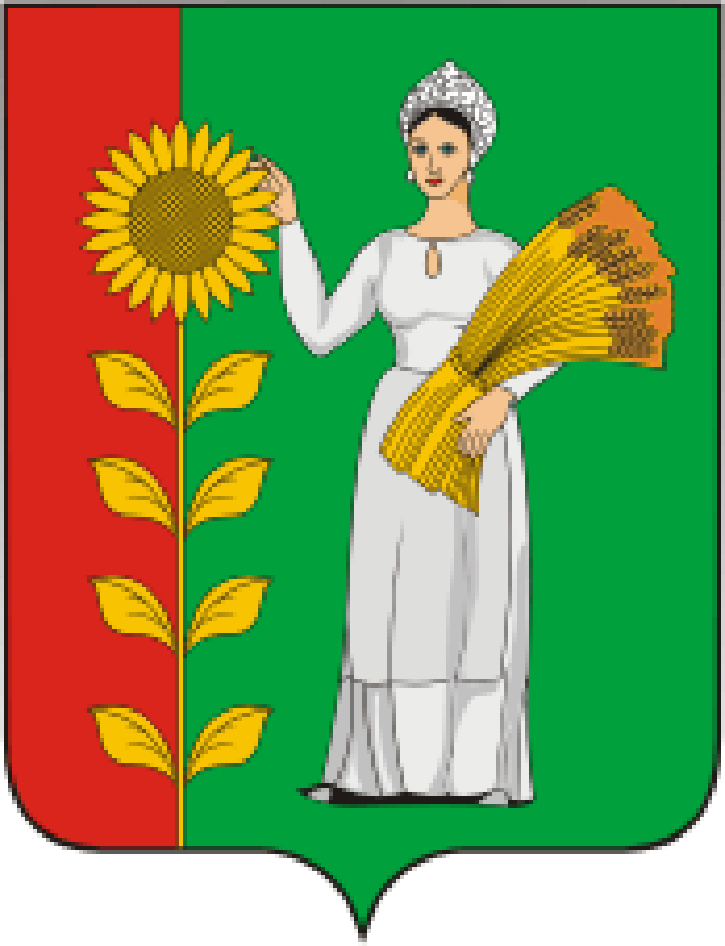 